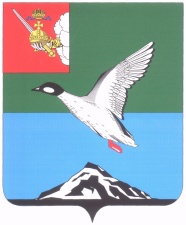 АДМИНИСТРАЦИЯ ЧЕРЕПОВЕЦКОГО МУНИЦИПАЛЬНОГО РАЙОНА П О С Т А Н О В Л Е Н И Еот 26.12.2017 									         № 3265г. ЧереповецО мероприятиях по профилактике нарушений обязательных требований, реализуемых администрацией Череповецкого муниципального района, на 2018 годВ соответствии со статьей 8.2 Федерального закона от 26 декабря 2008 года № 294-ФЗ «О защите прав юридических лиц и индивидуальных предпринимателей при осуществлении государственного контроля (надзора) и муниципального контроля» и в целях предупреждения нарушений юридическими лицами и индивидуальными предпринимателями обязательных требований, устранения причин, факторов и условий, способствующих нарушениям обязательных требованийПОСТАНОВЛЯЮ:1. Утвердить прилагаемые мероприятия по профилактике нарушений обязательных требований, реализуемые администрацией Череповецкого муниципального района, на 2018 год.2. Постановление подлежит размещению на официальном сайте Череповецкого муниципального района в информационно-телекоммуникационной сети Интернет.Глава района                                                                                  Н.В. ВиноградовУТВЕРЖДЕНЫпостановлением администрации районаот 26.12.2017 № 3265Мероприятия по профилактике нарушений обязательных требований, реализуемые администрацией Череповецкого муниципального района, на 2018 год№ п/пНаименованиемероприятияСрок реализациимероприятия Ответственный исполнитель12341.Размещение на официальном сайте Череповецкого муниципального района в сети «Интернет» для каждого вида муниципального контроля изменения перечней нормативных правовых актов или их отдельных частей, содержащих обязательные требования, оценка соблюдения которых является предметом муниципального контроля, а также текстов соответствующих нормативных правовых актовВ течение года(по мере необходимости)Органы (должностные лица), уполномоченные на осуществление муниципального земельного  контроля, муниципального жилищного контроля, муниципального контроля за сохранностью автомобильных дорог местного значения и региональногогосударственногоэкологического надзора2Осуществление информирования юридических лиц, индивидуальных предпринимателей по вопросам соблюдения обязательных требований, в том числе посредством разработки и опубликования руководств по соблюдению обязательных требований, проведения семинаров и конференций, разъяснительной работы в средствах массовой информации и иными способами.В случае изменения обязательных требований - подготовка и распространение комментариев о содержании новых нормативных правовых актов, устанавливающих обязательные требования, внесенных изменениях в действующие акты, сроках и порядке вступления их в действие, а также рекомендаций о проведении необходимых организационных, технических мероприятий, направленных на внедрение и обеспечение соблюдения обязательных требованийВ течение года(по мере необходимости)Органы (должностные лица), уполномоченные на осуществление муниципального земельного  контроля, муниципального жилищного контроля, муниципального контроля за сохранностью автомобильных дорог местного значения и региональногогосударственногоэкологического надзора3Обеспечение регулярного  обобщения практики осуществления в соответствующей сфере деятельности муниципального контроля за предыдущий год. Размещение на официальном сайте Череповецкого муниципального района в сети «Интернет» соответствующих обобщений, в том числе с указанием наиболее часто встречающихся случаев нарушений обязательных требований с рекомендациями в отношении мер, которые должны приниматься юридическими лицами, индивидуальными предпринимателями в целях недопущения таких нарушенийI кварталОрганы (должностные лица), уполномоченные на осуществление муниципального земельного  контроля, муниципального жилищного контроля, муниципального контроля за сохранностью автомобильных дорог местного значения и региональногогосударственногоэкологического надзора4Выдача предостережений о недопустимости нарушения обязательных требований в соответствии с частями 5-7 статьи 8.2 Федерального закона от 26 декабря 2008 года № 294-ФЗ « О защите прав юридических лиц и индивидуальных предпринимателей при осуществлении государственного контроля (надзора) и муниципального контроля» (если иной порядок не установлен федеральным законом)В течение года(по мере необходимости)Органы (должностные лица), уполномоченные на осуществление муниципального земельного  контроля, муниципального жилищного контроля, муниципального контроля за сохранностью автомобильных дорог местного значения и региональногогосударственногоэкологического надзора 